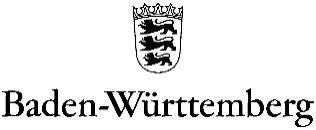 Staatliches Schulamt TübingenFormular  11  Sonderpädagogik		oder		oder		und Übergang auf eine berufliche Schule, in eine Berufsausbildung oder eine BerufsvorbereitungSchüler mit festgestelltem Anspruch auf ein sonderpädagogisches Bildungsangebot mit dem Förderschwerpunkt geistige Entwicklung, Sehen, Hören oder körperliche und motorische Entwicklung gemäß §20-21 SBA-VOVorlage an das SSA möglichst bis zum 31.05. Übergang auf eine berufliche Schule, in eine Berufsausbildung oder eine BerufsvorbereitungSchüler mit festgestelltem Anspruch auf ein sonderpädagogisches Bildungsangebot mit dem Förderschwerpunkt geistige Entwicklung, Sehen, Hören oder körperliche und motorische Entwicklung gemäß §20-21 SBA-VOVorlage an das SSA möglichst bis zum 31.05. Übergang auf eine berufliche Schule, in eine Berufsausbildung oder eine BerufsvorbereitungSchüler mit festgestelltem Anspruch auf ein sonderpädagogisches Bildungsangebot mit dem Förderschwerpunkt geistige Entwicklung, Sehen, Hören oder körperliche und motorische Entwicklung gemäß §20-21 SBA-VOVorlage an das SSA möglichst bis zum 31.05.Angaben zur Person Angaben zur Person Angaben zur Person Name, Vorname(n)Geschlecht (m/w/d)geb. amAktuell besuchte SchuleAktuell besuchte SchuleAktuell besuchte SchuleAktuell besuchte SchuleSchuljahrSchulbesuchsjahrKlassenstufeSchulart, Name, OrtAktuelle  Adresse des/der ErziehungsberechtigtenAktuelle  Adresse des/der ErziehungsberechtigtenAktuelle  Adresse des/der ErziehungsberechtigtenAktuelle  Adresse des/der ErziehungsberechtigtenAktuelle  Adresse des/der ErziehungsberechtigtenName, VornameStraße/Nr.Postleitzahl/Ort Tel. E-Mail Empfehlung zum Förderschwerpunkt und BildungsgangEmpfehlung zum Förderschwerpunkt und BildungsgangEmpfehlung zum Förderschwerpunkt und BildungsgangBitte ankreuzen/benennen und ggfs. Bildungsgang ergänzenBitte ankreuzen/benennen und ggfs. Bildungsgang ergänzenBildungsgangSonderpäd. Beratung und Unterstützung ausreichendHörenSehenGeistige EntwicklungGeistige EntwicklungKörperliche und motorische EntwicklungEmpfehlung aus Sicht der Sonderpädagogik bezüglich des Anspruchs auf ein sonderpädagogisches Bildungsangebot im kommenden Schuljahr der Anspruch auf ein sonderpädagogisches Bildungsangebot besteht weiterhin (siehe beigelegter pädagogischer Bericht).Ort, Datum                                Unterschrift    Lehrkraft SonderpädagogikDer Anspruch auf ein sonderpädagogisches Bildungsangebot besteht für das kommende Schuljahr fortWahl Bitte ankreuzen:           berufliche Schule/Berufsausbildung/Berufsvorbereitung	ggf. angedachte Schule mit Schulzweig angeben	       Sonderpädagogisches Bildungs- und Beratungszentrum (SBBZ)Bitte ankreuzen:           Die Erziehungsberechtigten haben einen Antrag auf Schulbegleitung im Sinne 	SGB IX §112 oder SGB VIII §35a gestellt ggf. Ergänzungen/ErläuterungenOrt, Datum                                Unterschrift  Antragstellende/rOrt, Datum                                Bei Minderjährigen   Unterschrift  Erziehungsberechtigte Ort, Datum                                Unterschrift  gesetzliche/r Vertreter/inOrt, Datum                                Unterschrift  Schulleitung der besuchten Schule